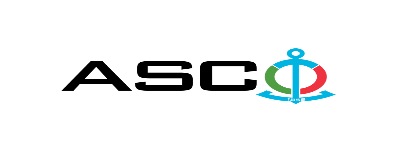 “AZƏRBAYCAN XƏZƏR DƏNİZ GƏMİÇİLİYİ” QAPALI SƏHMDAR CƏMİYYƏTİNİNMüsabiqə №AM093/2022nömrəli 14.06.2022-ci il tarixində keçirdiyi “Azərbaycan Xəzər Dəniz Gəmiçiliyi” Qapalı Səhmdar Cəmiyyətinin  Bibiheybət Gəmi Təmiri zavodu üçün müxtəlif sinklənmiş polad boruların satınalınması məqsədilə keçirdiyiAÇIQ MÜSABİQƏNİN QALİBİ HAQQINDA BİLDİRİŞ                                                              “AXDG” QSC-nin Satınalmalar KomitəsiSatınalma müqaviləsinin predmeti“Azərbaycan Xəzər Dəniz Gəmiçiliyi” Qapalı Səhmdar Cəmiyyətinin  Bibiheybət Gəmi Təmiri zavodu üçün müxtəlif sinklənmiş polad boruların satınalınması Qalib gəlmiş şirkətin (və ya fiziki şəxsin) adıİlqar İnşaat Servis MMCMüqavilənin qiyməti ƏDV-siz141 568.00 AZNMalların tədarük şərtləri (İncotresm-2010) və müddəti                                     DDP Bakıİş və ya xidmətlərin yerinə yetirilməsi müddəti10 iş günü